Karta pracy 2.Barokowe „bojowanie”1. Przeanalizuj temat wojny w Sonecie IV Mikołaja Sępa Szarzyńskiego i uzupełnij tabelę.2. Wymień słownictwo charakterystyczne dla języka walki, wojny, potyczek użyte w Sonecie IV. Jaki obraz człowieka tworzy poeta dzięki takiemu konceptowi?...................................................................................................................................................................................................................................................................................................................................................................................................................................................................................................................................................................................................................................................................................................................................................................................3. Nazwij środek stylistyczny użyty w pierwszych wersach Sonetu IV oraz określ funkcję tego zabiegu...................................................................................................................................................................................................................................................................................................................................................................................................................................................................................................................................................................................................................................................................................................................................................................................................................................................................................................................................................................................................................................................................................................................................................................................................................................................................................................................................................................................................................................................................................................................................................................................................................................................................................................................................................................................................................................................................................4. Przyporządkuj trzem symbolicznym przestrzeniom – niebu, piekłu i ziemi – odpowiednie fragmenty Sonetu IV.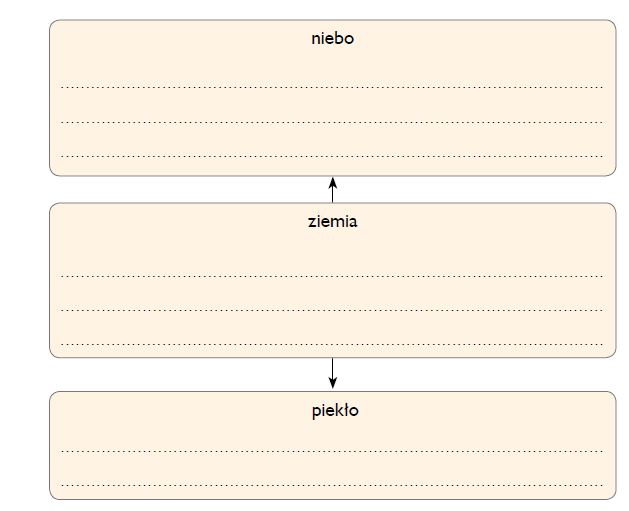 WrógCo symbolizuje?